MedienmitteilungEistraum, Badespass und Wellnessgenuss in den Sport- und EventanlagenOb für Sporttreibende, Familien oder Senior/innen: Im Februar und März kommen in den Sport- und Eventanlagen Chur alle auf ihre Kosten. Ein entspannender Sauna-Event, stimmungsvoller Eislauf und aktives Eishockey, ausgelassene Kinderspielnachmittage im Hallenbad, günstiges Abendschwimmen und köstliche Gastronomie locken in die Obere Au. Sauna-Event 18.02.-05.03.2023Während zwei Wochen wird in der Saunalandschaft täglich ein Event-Programm angeboten. Es locken Attraktionen wie Aufguss-Zeremonien in der gemischten finnischen Sauna, Salzpeelings im Dampfbad und Aromaerlebnisse in allen finnischen Saunen. Es werden reine ätherische Öle aufgegossen und je nach Zeremonie wedeln die Aufgussmeisterinnen klassisch in Ruhe, belebend mit Musik oder entschleunigend mit meditativen Klängen. Besucher/innen erfahren Entspannung für Geist und Körper.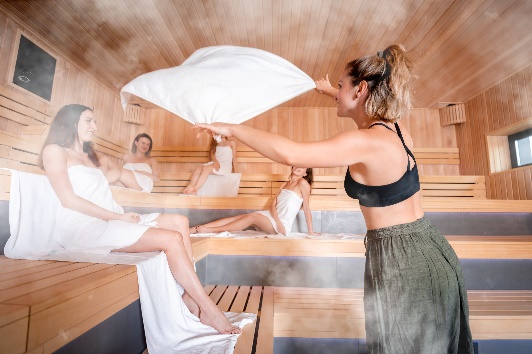 Stimmungsvoller öffentlicher Eislauf 25.02.-03.03.3023In der Trainingseishalle Obere Au wird während den Churer Sportferien täglich öffentlicher Eislauf und öffentliches Eishockey mit Musik, Lichterglanz und Gastronomie angeboten. Die Schlittschuhvermietung vor Ort ermöglicht allen den Schritt aufs Eis und der Khurer Gnusswaga mit wärmenden Getränken und Snacks sorgt für das leibliche Wohl. Die Eishalle bietet damit insbesondere bei schlechtem Wetter eine erlebnisreiche Alternative für Familien.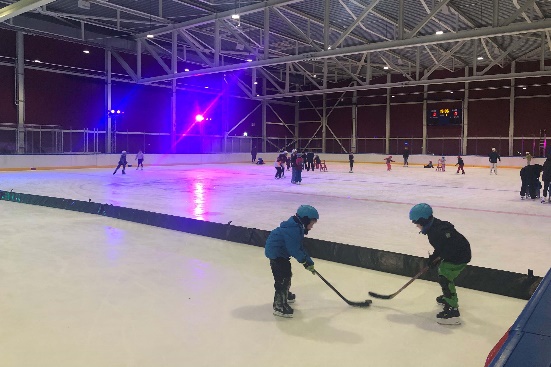 Badespass und längere Öffnungszeiten 27.02.-05.03.2023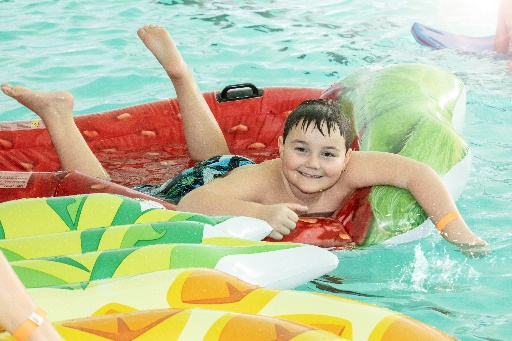 Der Kinderspielnachmittag im Hallenbad wird während den Sportferien täglich von 14 – 16 Uhr angeboten. Das bedeutet, dass das 25m Becken, das Lernschwimmbecken, die Rutschbahn und der Sprungturm den Kindern gehört und das Hallenbad mit zahlreichen Wasserspielsachen ausgestattet ist. Damit die Schwimmer/innen nicht zu kurz kommen, werden im selben Zeitraum die Öffnungszeiten des 50m Beckens in der Traglufthalle täglich bis 16 Uhr ausgeweitet (samstags bis 18 Uhr).Zudem bleiben das Hallenbad und Aquamarin Warmwasser Erlebnisbad sowie der Kraftraum und das Sportrestaurant noch bis 25. März samstags bis 20 Uhr geöffnet. Besonders spannend: noch bis 2. April gelten in den Bädern die Tarife des «Obigschwimma». Ab eineinhalb Stunden vor Schliessung der Bäder gilt für alle Besuchenden der Preis von nur 4 Franken.Die Sport- und Eventanlagen Chur bieten mit diesen Attraktionen bei jedem Wetter ein erlebnisreiches Programm für Einheimische und Gäste an und freuen sich auf alle Besucher/innen.InfoboxBilderAufguss-Zeremonien in der Sauna, © Sport- und EventanlagenStimmungsvoller öffentlicher Eislauf in der Trainingseishalle, © Sport- und EventanlagenSpielnachmittag im Hallenbad, © Sport- und EventanlagenBildlinkhttps://chur.sharefile.eu/d-s2ff7820575774e438ee8fe2734c5f7a3 Eine Mitteilung von:Raffael Mark, Leiter Sport- und Eventanlagen+41 81 254 42 81raffael.mark@chur.ch www.sportanlagenchur.ch Chur, 16.02.2023